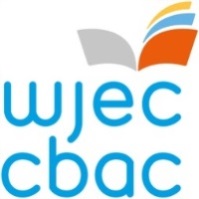 Uwch Arholwr, TGAU Llenyddiaeth Gymraeg Proffil y Rôl a Ffurflen GaisPROFFIL Y RÔLDiben:
Mae CBAC am recriwtio Uwch Arholwr. Yr ymgeisydd llwyddiannus fydd yn gyfrifol am asesu TGAU Llenyddiaeth Gymraeg Uned 1. (Barddoniaeth) Cyfrifoldeb Uwch Arholwr yw gosod y cwestiynau a chynlluniau marcio a sicrhau safoni'r marcio. Cyfrifoldebaugosod cwestiynau a chynlluniau marcio Uned 1monitro safonau marcio holl arholwyr yr uned, gan gynnwys, lle bo angen, unrhyw arholwyr cynorthwyol ac arweinwyr tîm, a gweithredu'n briodol i sicrhau cywirdeb a chysondebcynghori ar benodi, hyfforddi ac ailbenodi arweinwyr tîm ac arholwyr ar gyfer yr uned, lle bo angen gwneud hynnymynychu'r cyfarfod dyfarnu, cynghori aelodau ar weithrediad yr uned ac argymell ystodau marcio rhagarweiniol ar gyfer y ffiniau gradd yn ôl barn i'r unedcyflwyno adroddiad gwerthuso ar berfformiad yr unedMae cyfres arholiadau bob blwyddyn ar gyfer y cymhwyster hwn – Haf. Mae angen i Uwch Arholwyr fod ar gael am gyfnod lleiaf o 12 diwrnod y flwyddyn, gall y cyfnod hwn gynnwys dyddiau yn ystod y tymor, ar benwythnosau ac yn ystod y gwyliau.  Mae tâl rhyddhau ar gael i ganolfannau.  Bydd hyn yn galluogi i ddeiliad y swydd fynychu PGPC – Pwyllgor Gwerthuso Papurau Cwestiynau, safoni arweinwyr tîm ar gyfer y papur arholiad,  mynychu'r cynadleddau arholwyr, dewis detholion sgriptiau ar gyfer y marcio a mynychu cynadleddau dyfarnu. Bydd angen hefyd darparu DPP i ganolfannau. Profiad/cymwysterau angenrheidiolgradd yn y pwnc sy'n benodol i'r cymhwyster hwnprofiad asesu ac addysgu perthnasol profiad rheoli pobly gallu i weithio'n dda dan bwysauI gael gwybod mwy, cysylltwch â Manon Maddock 02920 265004 manon.maddock@cbac.co.uk Y dyddiad cau i gyflwyno ceisiadau yw 28 Mehefin 2021.Cynhelir y cyfweliadau yn ystod wythnos 5 Gorffennaf 2021.Sut i wneud cais: Os ydych chi'n dymuno gwneud cais am y swydd, ac nad ydych yn gweithio i CBAC ar hyn o bryd, ewch i https://appointees.wjec.co.uk a chlicio 'Gwneud Cais i fod yn Arholwr' i lenwi'r ffurflen gais.Os ydych chi'n gweithio i CBAC ar hyn o bryd, mewngofnodwch i'ch cyfrif Porth Rheoli Penodiadau (gan ddefnyddio eich enw defnyddiwr newydd) a chliciwch ar yr eicon 'Fy Nghais' ar yr hafan. Gwnewch yn siŵr eich bod yn ychwanegu rôl Uwch Arholwr TGAU Llenyddiaeth Gymraeg ar y tab 'maes pwnc', a llenwch feysydd eraill y cais.Os oes arnoch angen unrhyw gymorth pellach, cysylltwch â:-Rob Reynoldsrob.reynolds@cbac.co.uk0290 265 050neuBeth Edgarbeth.edgar@cbac.co.uk02920 265 476